LACOMBE MINOR HOCKEY ASSOCIATION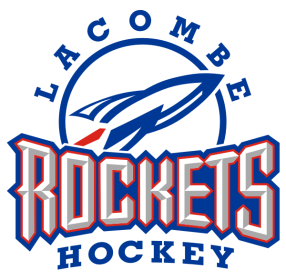  OPERATIONAL COMMITTEE MEETINGLMHA OFFICELACOMBE, ALBERTAAugust 21, 2017 at 7:00 PMcalled the meeting to order at 7:03Present:Paul Pearson		Shelley Vickery		Erin Fuller	Shaune KowalGeorge Saganis		Renee Rudolph		Jason Towers	Trevor JevneJacqui Rider		Brent Talsma		Rory Kelliher	Edith McKinlayLori McCrea		Tania Dundas 		Kim Somerville-KeehnPaul Pearson occupied the chair, Shelley Vickery acted as secretary.Approval of MinutesBrent Talsma moves “That the Committee accept the minutes of LMH Operating Committee Meeting held July 19, 2017”.  Trevor Jevne. All in favor. Motion carried. BUSINESS ARISING FROM MINUTESAdditions to Unfinished Business - noneAPPROVAL OF AGENDAAdditions to New Business – Jason Towers “The Committee approve the agenda as presented” Trevor Jevne. All in favor. Motion carried. EXECUTIVE REPORTSPresident - Paul Pearson (5 MIN) – CAS website being set up, just waiting for the domain name to be approved. Panthers Midget 15 team is going well. Vice-President -  George Saganis (5 MIN) – Permits and Tournament sanction numbers will be provided by George. All games not through CAHL or West Country goes through VP. Registrar - Jacqui Rider (5 MIN) –   Registrations are coming in…Bears 12; Initiation 30; Novice 48; Peewee 32; Bantam 28 and Midget 34.   CAS Peewee 43; Bantam 34 and Midget 31. Bantam AAA starts August 29th. Minor Midget AAA starts September 7th and Major AAA starts September 1st.  Tomorrow night is last night registration. All directors will need evaluations jerseys. Will be getting keys to each Director for the lockers. Coach clinics look into doing a checking clinic. Photographer – look into booking actual dates, sometime in November. Jerseys and socks are all in. Timbits ordered new Bears and Initiation jerseys. Japanese exchange students are coming, looking into jerseys to give them.Secretary - Shelley Vickery (5 MIN) –  Fall AGM will be book for October 3/17. Coach/Manager meeting booked for September 27th. Treasurer - Renee Rudolph (5 MIN) – Payments are still coming in for RegistrationsPast President - Brent Talsma (5 MIN) – Nothing to report.DIRECTOR REPORTSBears – Brie Huston (3 MIN) – Absent. Initiation – Erin Fuller (3 MIN) – Sent email looking for coaches or on-ice facilitatorsNovice – Jason Towers (3 MIN) – Good number of registrations. We need to provide an volunteer for Governor for the West Country league, all teams within the league are required to provide one volunteer, and the governor will be chosen out of all the volunteers. Atom – Rory Kelliher (3 MIN) – Looking for evaluators on and off ice. Atom try-out schedule is  on the website. Pee Wee – Shaune Kowal (3 MIN) –  Got a few evaluators but only can a few days. 3 on-ice facilitators has been confirmed so far.  Bantam – Trevor Jevne (3 MIN) – In the process of getting evaluators for Bantam. Midget - Edith McKinlay (3 MIN) – Due to the number of registrations we should have 2 teams this season. Emailed surrounding towns letting them know that we will be having two midget teams this year. Governor of Directors – George Saganis (3 MIN) – Evaluating sheets will be provided. Once evaluations are completed, they will be given to the director in a sealed signed envelope by the evaluators. It will then be imputed into a google drive. Coach mentors will determine which drills will be used for each division. COMMITTEE REPORTSReferee in Chief - Josh Smith (3 MIN) – Absent. Report sent in. Referee clinic is set for Sunday October 1st and more than likely be at the junior high school. I will have to confirm that once school gets started though. Given that our clinic is later than normal due to the ice plant and my work schedule I would like to also run a clinic for hockey players only that can't commit to the full day October 1st only because of try outs though, not just because they don't want to go that day. That would run three evenings on October 23,24,25 from 5:30pm-8:30pm with an hour ice session the last evening. You would have to be present for all three evenings. That would be held at our community room at Lacombe police service. Referee clinic registration will be opening up on august 21st via the E-Hockey platform again. If your not registered online you won't be able to attend. Also I have lance Chalmers helping out this year in a more of a mentorship side of things with our younger guys. Hopefully trying to keep them around longer and moving to the senior games and our zone senior program (AAA levels of hockey) if they aspire to do that level that is. Our arbiter program is open back up. Alison is working to get some names from goal line put on it and we are updating the referees that we have in there now. We will need the game schedules from managers ASAP so we can input them into arbiter. Especially for those teams that we are only hosting a few games for.  Game & Conduct - Josh Smith (3 MIN) –  Absent. Nothing to report. Ice Convenor - Angela Nygaard (3 MIN) – Absent. Report in sentAll directors have been give ice up to mid October. I will have to make some minor changes as I was give figure skating ice and I am now losing figure skating ice. Changes will not affect evaluation times. I will send the updated ice times next weekRef clinic is booked for October 1 1:45pm – 2:45pmAll CAS ice has been submitted to SCAHL. I have not been contacted yet for Midget 15 ice.Alix is looking into practice slot for CAS. Bentley has not yet confirmed a practice slot of LMHI am not able to put any ice on the website until the new season is createdArena user meeting will be held beginning of September. Fundraising Convener – Lori McCrea (3 MIN) –  Oilers 50/50 October 28th Oilers vs Capitals. I would like to arrange for a bus. Email Lori McCrea is interested in volunteering for the Oilers 50/50Cash raffle tickets are ready to be printed from Strand Printing. They are willing to donate $300 towards to the printing of the raffle tickets. Referee Assignor - Alison Stangeland (2 MIN) – Absent. Report sent in. Josh Smith, Lance Chalmers and I will be meeting September 5 to go through a plan for the refs. Mentorship of the young refs, arbiter, ref clinics etc.  I need to know asap from directors if they need refs in early September.I am updating arbiter with last years refs and will be ready for the seasonSponsorship Chair - Tania Dundas & Sasha Warawa & Kim Willington (2 MIN) – $31,500 sponsorship money.  Pant Shell sponsors – logos have been submitted to TBS. Still in a conversation with a couple companies regarding gold sponsorship. General Appliances were not going to sponsor a team this year due to damage in the store by the players during picture drop off. Lower Coach Mentors - Brent Talsma, - Got 4 sets of goalie equipment. Need bags for the goalie equipment. Have ordered 4 more goalie sticks, a glove and blocker. Upper Coach Mentors -  Mike Wagner & Kyle Bruns (3 MIN) -  Absent. CAHL Directors Brent Talsma (3 MIN) – nothing to reportApparel Assistant – Kim Somerville-Keehn (2 MIN) – will be booking an appointment with Sean to review the ordering of apparel before the start of the season. South Central League Representative - Troy Rider (2 MIN) – Absent. Report sent in.  CAS Reg season is submitted Aug 1 for CAS.Central Alberta Selects Representative - Troy Rider (3 MIN) – Absent. Report sent in. All head coaches selected for the 3 divisions. Tryout ice in place for CAS2nd tryout apps to be determined and applied to HA by Sept 1. Likely Bantam and Midget.Met with all CAS LMH Association to discuss opportunities to get more players/parents informed and interested in AA. Good turnout and discussions. Initiated invitations letters.New Directors have joined the CAS organizations team. Jaryl Walker and Leigh Parons, they will join Edie in support to all the Directors role. UNFINISHED BUSINESS.7.1	none.NEW BUSINESS.8.1        Parade went great! Thank-you to Erin for making the posters. 9.  ADJOURNAMENT      9.1 Paul Pearson adjourned the meeting at 7:57Next Meeting September 12, 2017             ------------------------------------------------------------------------PAUL PEARSON, PRESIDENT------------------------------------------------------------------------EXECUTIVE MEMBER(please indicate position and print name)